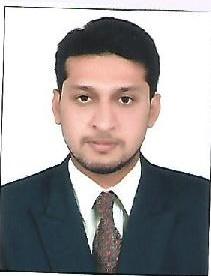 Sultan Contact: Whatsapp +971504753686 / +919979971283Email: sultan.376024@2freemail.com ---------------------------------------------------------------------------------------------------------------Objective:Cold callings to arrange meetings with potential customers to prospect for new business.Negotiating the terms of an agreement and closing sales.Challenging any objections with a view to getting the customer to buy.Advising on forthcoming product developments and discussing special promotions.Reviewing own sales performance, aiming to meet or exceed targets.Gaining a clear understanding of customers' businesses and requirements.Academic Qualification:Computer Proficiency:Diploma in Computer Application Auto CAD 2D & 3D BasicsMS Office.Professional ExperienceNov, 2016 - Dec, 2016 
	Trained and worked as Sales and Marketing executive at Beracah Foods Trading LLC, Ajman, UAE.Roles and Responsibilities :Taking appointments of Purchase Officers of hotels.Setup a meeting and explaining about the products.Providing samples to the head chef.Finalizing orders,May, 2014 - Aug, 2016       Worked as a Assistant Sales Manager  & Sales Consultant for Suzuki Cars & Super Bikes at GEM Suzuki, Hyderabad India.                  Roles and Responsibilities :Developing buyers by maintaining rapport with previous customers; suggesting trade-ins; meeting prospects at community activities; responding to inquiries; recommending sales campaigns and promotions.Qualifying buyer's requirements and interests; matching requirements and interests to various models; building rapport.Demonstrating automobiles by explaining characteristics, capabilities, and features; taking drives; explaining warranties and services.Closing sales by overcoming objections, asking for sales; negotiating price; completing sales or purchase contracts; explaining provisions; explaining and offering warranties, services, and financing; collects payment; delivers automobile.Providing sales management information by completing reports.Updating job knowledge by participating in educational opportunities; reading professional publications.Enhancing dealership reputation by accepting ownership for accomplishing new and different requests; exploring opportunities to add value to job accomplishments. Sep, 2012 - Feb, 2014Worked as a As Sales Executive/Supervisor at New Banaras Hall Wedding Mall, Towlichowki, Hyderabad  India.Roles and Responsibilities :Maintain and develop good relationship with customers through personal contact or meetings or via telephone etc.Act as a bridge between the company and its current market and future markets. Efficiency in gathering market and customer info to enable negotiations regarding variations in prices, delivery and customer specifications to the managers.Helping management in forthcoming products and discuss on special promotions.Reviewing own performance and aim at exceeding their targets.Record sales and order information and report the same to the sales department.Provide accurate feedback on future buying trends to their respective employers.                 Skills & Strength:Analytical Mind.Ability to Negotiate.		Results Driven.Ability to work in a team.Other Details:Date of Birth  : 03-sep-1990Languages     : Fluent in English, Hindi, Kannada and Telugu. Beginner in Tamil & 		     Arabic.Nationality      : Indian.Marital Status : Married.QualificationInstitutionYear of passingIELTS(International English Language Test System)British Council6 Bands2015E&C (Electronics & Communication) EngineeringEast Point College of Engineering & Technology, Bangalore.2012Intermediate (PCMC)BEST (Bellary Educational Service Trust)2008Secondary education (SSLC)BEST (Bellary Educational Service Trust)2006